Prime Question #1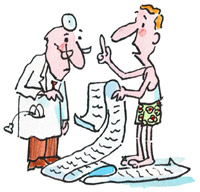 Why did you see the doctor today? ¿Por qué visita al doctor hoy?					 Medical Specialties - Especialidades MédicasWhat did the doctor prescribe this medication for? 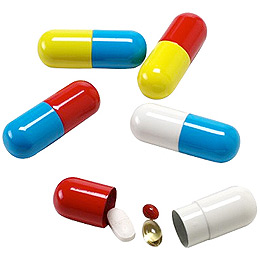 ¿Para qué le recetó el doctor este medicamento? *This medication is a _____________[type]__________________Este medicamento es un ________________________________Different medication classes - Diferentes clases de medicina*This medication is for _________[problem]_________________Este medicamento es para ______________________________Health Conditions - Condiciones de SaludPractice – Práctica¿Por qué visita Usted al doctor hoy? ________________________________________¿Qué tipo de médico ha visitado? __________________________________________¿Qué síntomas tiene antes de la visita? ________________________________Pues, ¿Dice que ha visitado el doctor para ______________________, correcto?Sí, esta medicina es para _________________________________________________Esta medicina va a ayudar con ____________________________________________Prime Question #2How did the doctor tell you to take this medication? ¿Cómo le dijo el doctor que se toma este medicamento?*This medication comes in a _____________[form]____________Este medicamento viene en forma de ______________________Different dosage forms. (Diferentes formas de medicina). Take one tablet by mouth: Tome una tableta por la boca.Insert one suppository rectally (vaginally): Inserte un supositorio por el recto (por la vagina).Apply one patch topically: Aplique un parche tópicamente.Spray into each nostril: Rocíe en cada fosa nasal. Rub cream on affected area: Frote la crema en la zona afectada.Sprinkle onto soft food: Espolvorear sobre alimentos blandos.Dosing Measurments:Dosing:Once daily: cada día	Twice a day: dos veces al día			Three times a day: tres veces al día	Every 4 to 6 hours: Cada cuatro o seis horas	At bedtime: hora de acostarse 	At night: por la noche	In the morning: por la mañana	With breakfast (lunch) (dinner): Con el desayuno (el almuerzo) (la cena)	30 minutes before breakfast: treinta minutos antes del desayuno.Specifics:Mientras está tomando esta medicina necesita evitar…	Grapefruit juice: jugo de pomelo	Antacids: antiácidos	Dairy products: productos lactéosAlcohol: alcoholYou should take this medicine: Debe tomar este medicina…	On an empty stomach: con estómago vacio	With food: con comida	With a lot of water: con mucho agua1. Hay que terminar toda la medicina en la botella. 	= ________________________________________________________. 
2. Hay que tomar mucha agua con la medicina. 	= ________________________________________________________. 
3. Hay que tomar la medicina a la misma hora cada día. 	= ________________________________________________________. 
4. Tiene(s) que poner # gotas in cada ojo/ el ojo derecho/ el ojo izquierdo. 	= ________________________________________________________. Prime Question #3What did the doctor tell you to expect from this medication?What did the doctor tell you about the effects of the medicine?¿Qué le dijo el doctor sobre los efectos de esta medicina?*This medication will help with __________[problem]__________Este medicamento va a ayudar con _______________________*You will feel better in _______[days]_____________________. Se va a sentir mejor en ____________[días]______________  .	*There are some side effects with this medication. Hay algunos efectos secundarios con este medicamento.
*You might experience ________[side effect]______________. Puede sentir _______________________________________. A. Side effects (efectos secundarios). *Call your doctor immediately if you have an allergic reaction. Tiene(s) que llamar al doctor o hospital inmediatamente si tiene(s) una reacción alérgica.B. Symptoms of Allergic Reactions (síntomas de una reacción alérgica). Examples1. What did the doctor tell you the medication about the effects of the medicine? __________________________________________________2. You will feel better in 5 days. 	__________________________________________________3. You might experience a headache and diarrhea. 		__________________________________________________Part II Practice: Can you converse with this patient?A. Scenario Numero Uno: You must counsel this patient on the proper use of his antihypertensive medication. Pharmacist: “Good afternoon. Do you speak English?”Patient:        “No.”Pharmacist: “I speak a little Spanish.” 			“Yo hablo un poquito español.” Pharmacist: “What did the doctor tell you the medication was for?”				¿Para qué le recetó el doctor este medicamento?Patient: “No estoy seguro. No me acuerdo”“I am not sure. I don’t remember.”Pharmacist: “OK. This medication is called Lisinopril. It is an antihypertensive for high blood pressure. It comes in the form of 5 mg white tablets.”	“OK. Esta medicina se llama Lisinopril. Es un antihipertensivo para la presión alta.Viene en forma de tabletas blancas de 5 mg. ”Patient: “OK.”Pharmacist: “How did the doctor tell you to use this medication?”				“¿Cómo le dijo el doctor que se toma este medicamento?”Patient: “Me dijo que me lo tomara dos veces al día, en la mañana y en la noche.”	“He told me to take it twice a day in the morning and at night.”Pharmacist: “That is correct. You must take one pill twice a day in the morning and at night. You must also take it with plenty of water and avoid alcohol.”	 “Eso es correcto. Debe de tomar una pastilla dos veces al día en la mañana y en la noche. También debe tomar la medicina con suficiente agua. Debe de evitar el uso de alcohol.”Pharmacist: “What did the doctor tell you about the effects of the medication?”			“¿Qué le dijo el doctor sobre los efectos de esta medicina?Patient: “Me dijo que ayudaría a bajar mi alta presión.” “He said that it would help lower my high blood pressure."Pharmacist: “That is correct. It will help lower your blood pressure starting in a couple of days. You may also experience lightheadedness when you take this medication. Call your doctor if you have symptoms of an allergic reaction such as difficulty breathing or rash.”	“Eso es correcto. Este medicamento ayudará a bajar su presión alta empezando en un par de días. Usted puede sentir mareos usando esta medicina. Le tiene que llamar a su doctor si tiene síntomas de una reacción alérgica como dificultad para respirar o ronchas.”Pharmacist: “Do you have any questions?”	“¿Tiene preguntas?”	Patient: “Ahorita no. Muchas gracias.”“Not right now. Thank you.”Pharmacist: “You’re welcome. Have a good day.”	“De nada. Que tenga un buen dia.”Patient: “Igualmente.” “Likewise.”Cardiology (-ist) - cardiología (cardiólogo)Dermatology (-ist) - dermatología (dermatólogo)Endocrinology (ist) - endocrinología (endocrinólogo)Gastroenterology (-ist) - gastroenterología (gastroenterólogo)Geriatrics (-cian) - geriatría (geriatra) Gynecology (-ist) - ginecología (ginecólogo)Hematology (-ist) - hematología (hematólogo)Internal Medicine (Internist) - medicina interna (internista)Neurology (-ist) - neurología (neurólogo) Neurosurgery (-geon) - neurocirugía (neurocirujano) Obstetrics (-cian) - obstetría (obstetra)Oncology (-ist) - oncología (oncólogo)Optometry (-ist) - optometría (optometrista)Orthopedics (-ist) - ortopedia (ortopedista) Otolaryngology (-ist) - otorrinolaringología (otorrinolaringólogo)Pediatrics (-cian) - pediatría (pediatra)Pharmacology (-ist) - farmacología (farmacéutico)Podiatry (-ist) - podología (podólogo)Primary Care Physician - doctor principalPsychiatry (-ist) - psiquiatría (psiquiatra) Pulmonology (-ist) - neumología (neumólogo)Radiology (-ist) - radiología (radiólogo)Surgery (-geon) - cirugía (cirujano)el antibiótico - antibioticel antihipertensivo - antihypertensiveel diurético - diureticel analgésico - analgesicel antiácido - antacidla pastilla para dormir - sleeping pillel antidepresivo - antidepressantla vitamina - vitaminel antihistamínico - antihistaminicel antigripal - cold relieverla pastilla anticonceptiva - birth control pill el antitusivo- antitussiveAcid Reflux – el reflujo ácidoAcne – el acnéAIDS - SIDAAllergies – las alergiasAnemia – la anemiaAngina – la angina (del pecho)Anxiety – la ansiedadArthritis - la artritisAsthma – el asmaBirth Control - el control de la natalidad (anticonceptivo)Bladder Infection – la infección de la vejigaBlood Sugar – el azúcar de la sangreBroken Bone – el hueso roto (quebrado)Cancer – el cáncerCramps – los calambresDepression – la depresiónDiabetes – la diabetes Epilepsy – la epilepsiaFood Allergies – las alergias a los alimentosFungus Infection – la infección de hongoHair loss – la pérdida del cabello, caída del cabelloHeart Attack – el ataque del corazónHeartburn – la acidezHemorrhoids – las hemorroidesHepatitis – la hepatitisHyperlipidemia – la hiperlipidemia (el colesterol alto)Hypertension – la hipertensión (la presión alta)Hyperthyroidism – el hipertiroidismoHypothyroidism – el hipotiroidismoInflammation – la inflamaciónInsomnia – la insomniaMigraine – la migrañaMotion sickness - el mareoPain – el dolorRash – la erupción (las ronchas)Surgery – la cirugíaUlcer – la úlcerael jarabe - syrupel supositorio - suppositorylas cápsulas - capsulesla pomada - creamel parche - patchel suero - IVla gota - dropla suspensión - suspensionlas tabletas, las pastillas – tablets/pillsel inhalador/ la pompa - inhalerla inyección - injectionCuchara pequeña (cucharita) - teaspoonLas gotas - drops- cupCuchara (grande) - tablespoon- Milliliterla náusea - nauseala visión borrosa - blurred visionel dolor de cabeza - headachela indigestión - indigestionel sueño - drowsinessdolor muscular - muscle painsel vómito - vomitinglos mareos – dizziness / lightheadednessla diarrea - diarrheala sequedad en la boca - dry mouthla hinchazón - swellingla inflammación – inflammation la picazón – itchingel salpullido - hivesronchas - rashdificultad para respirar - difficulty breathing